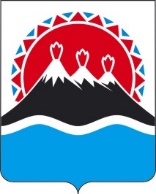 МИНИСТЕРСТВО ПО ДЕЛАМ МЕСТНОГО САМОУПРАВЛЕНИЯ И РАЗВИТИЮКОРЯКСКОГО ОКРУГА КАМЧАТСКОГО КРАЯ (Министерство по делам МСУ и развитию КО Камчатского края)ПРИКАЗ[Дата регистрации] № [Номер документа]г. Петропавловск-КамчатскийВ целях уточнения состава комиссии по соблюдению требований 
к служебному поведению государственных гражданских служащих Камчатского края и урегулированию конфликта интересов в Министерстве по делам местного самоуправления и развитию Корякского округа Камчатского краяПРИКАЗЫВАЮ:1. Внести изменение в приложение 1 к приказу Министерства по делам местного самоуправления и развитию Корякского округа Камчатского края от 15.02.2021 № 46-П «Об утверждении комиссии по соблюдению требований к служебному поведению и урегулированию конфликта интересов в Министерстве по делам местного самоуправления и развитию Корякского округа Камчатского края» изложив его в редакции согласно приложения к настоящему приказу.2. Настоящий приказ вступает в силу после дня его официального опубликования.[горизонтальный штамп подписи 1]Приложение к приказу Министерствапо делам местного самоуправления и развитию Корякского округа Камчатского края                                «Приложение 1                                                    к приказу Министерствапо делам местного самоуправления и развитию Корякского округа Камчатского краяот 15.02.2023 № 46-ПСостав комиссиипо соблюдению требований к служебному поведению и урегулированию конфликта интересов в Министерстве по делам местного самоуправления и развитию Корякского округа Камчатского края (далее – Министерство)<1> ----------------------------------------------------------------------------------------------------------------------<1> Общее число членов комиссии, не замещающих должности государственной гражданской службы Камчатского края, назначение на которые и освобождение от которых осуществляется Министром развития гражданского общества и молодежи Камчатского края, должно составлять не менее одной четверти от общего числа членов комиссии.	<2> Участник определяется председателем комиссии.<3> Участник приглашается на заседание комиссии по решению председателя комиссии, принимаемому в каждом конкретном случае отдельно не менее чем за три дня до дня заседания комиссии на основании ходатайства государственного гражданского служащего, в отношении которого комиссией рассматривается этот вопрос, или любого члена комиссии.».О внесении изменений в приложение 1 к приказу Министерства по делам местного самоуправления и развитию Корякского округа Камчатского края от 15.02.2021 № 46-П «Об утверждении комиссии по соблюдении требований к служебному поведению и урегулированию конфликта интересов в Министерстве по делам местного самоуправления и развитию Корякского округа Камчатского края»МинистрД.А. Прудкийот[REGDATESTAMP]№[REGNUMSTAMP]ШевельНаталья Михайловна– заместитель Министра – начальник  Управления по развитию Корякского округа Министерства, председатель комиссии;– заместитель Министра – начальник  Управления по развитию Корякского округа Министерства, председатель комиссии;– заместитель Министра – начальник  Управления по развитию Корякского округа Министерства, председатель комиссии;МустафинаЛюдмила Анатольевна– начальник отдела мониторинга и организационно-методическрй работы Управления по взаимодействию с органами местного самоуправления Министерства, заместитель председателя; – начальник отдела мониторинга и организационно-методическрй работы Управления по взаимодействию с органами местного самоуправления Министерства, заместитель председателя; – начальник отдела мониторинга и организационно-методическрй работы Управления по взаимодействию с органами местного самоуправления Министерства, заместитель председателя; ЧичевСергей Михайлович – начальник отдела правовой работы с органами местного самоуправления Управления по взаимодействию с органами местного самоуправления Министерства, секретарь;– начальник отдела правовой работы с органами местного самоуправления Управления по взаимодействию с органами местного самоуправления Министерства, секретарь;– начальник отдела правовой работы с органами местного самоуправления Управления по взаимодействию с органами местного самоуправления Министерства, секретарь;ВолгинаНаталья Эдуардовна– начальник Управления по взаимодействию с органами местного самоуправления Министерства;– начальник Управления по взаимодействию с органами местного самоуправления Министерства;– начальник Управления по взаимодействию с органами местного самоуправления Министерства;ЗаколутинАлексей Викторович– референт отдела по профилактике коррупционных и иных правонарушений Администрации Губернатора Камчатского края (по согласованию);– референт отдела по профилактике коррупционных и иных правонарушений Администрации Губернатора Камчатского края (по согласованию);– референт отдела по профилактике коррупционных и иных правонарушений Администрации Губернатора Камчатского края (по согласованию);МетелицаАндрей Михайлович– член Общественной палаты Камчатского края, Председатель Ассоциации КМНС Камчатского края (по согласованию);– член Общественной палаты Камчатского края, Председатель Ассоциации КМНС Камчатского края (по согласованию);– член Общественной палаты Камчатского края, Председатель Ассоциации КМНС Камчатского края (по согласованию);ПасечникАлександр Федорович– доцент кафедры экономических и социально-гуманитарных наук Петропавловск-Камчатского филиала ФГБОУ ВО «Российская академия народного хозяйства и государственной службы при Президенте Российской Федерации», представитель образовательной организации высшего образования, специалист по вопросам связанным с гражданской службой (по согласованию).– доцент кафедры экономических и социально-гуманитарных наук Петропавловск-Камчатского филиала ФГБОУ ВО «Российская академия народного хозяйства и государственной службы при Президенте Российской Федерации», представитель образовательной организации высшего образования, специалист по вопросам связанным с гражданской службой (по согласованию).– доцент кафедры экономических и социально-гуманитарных наук Петропавловск-Камчатского филиала ФГБОУ ВО «Российская академия народного хозяйства и государственной службы при Президенте Российской Федерации», представитель образовательной организации высшего образования, специалист по вопросам связанным с гражданской службой (по согласованию).Участники заседания комиссии с правом  совещательного голоса:Участники заседания комиссии с правом  совещательного голоса:Участники заседания комиссии с правом  совещательного голоса:1. Непосредственный руководитель государственного гражданского служащего Камчатского края (далее – гражданский служащий), в отношении которого комиссией рассматривается вопрос о соблюдении требований к служебному поведению и (или) требований об урегулировании конфликта интересов.1. Непосредственный руководитель государственного гражданского служащего Камчатского края (далее – гражданский служащий), в отношении которого комиссией рассматривается вопрос о соблюдении требований к служебному поведению и (или) требований об урегулировании конфликта интересов.1. Непосредственный руководитель государственного гражданского служащего Камчатского края (далее – гражданский служащий), в отношении которого комиссией рассматривается вопрос о соблюдении требований к служебному поведению и (или) требований об урегулировании конфликта интересов.1. Непосредственный руководитель государственного гражданского служащего Камчатского края (далее – гражданский служащий), в отношении которого комиссией рассматривается вопрос о соблюдении требований к служебному поведению и (или) требований об урегулировании конфликта интересов.2. Гражданские служащие, замещающие в Министерстве, аналогичные должности, замещаемой гражданским служащим, в отношении которого комиссией рассматривается этот вопрос (два лица) <2>.2. Гражданские служащие, замещающие в Министерстве, аналогичные должности, замещаемой гражданским служащим, в отношении которого комиссией рассматривается этот вопрос (два лица) <2>.2. Гражданские служащие, замещающие в Министерстве, аналогичные должности, замещаемой гражданским служащим, в отношении которого комиссией рассматривается этот вопрос (два лица) <2>.2. Гражданские служащие, замещающие в Министерстве, аналогичные должности, замещаемой гражданским служащим, в отношении которого комиссией рассматривается этот вопрос (два лица) <2>.3. Другие гражданские служащие, замещающие должности государственной гражданской службы Камчатского края в Министерстве <3>.3. Другие гражданские служащие, замещающие должности государственной гражданской службы Камчатского края в Министерстве <3>.3. Другие гражданские служащие, замещающие должности государственной гражданской службы Камчатского края в Министерстве <3>.3. Другие гражданские служащие, замещающие должности государственной гражданской службы Камчатского края в Министерстве <3>.4. Специалисты, которые могут дать пояснения по вопросам государственной службы и вопросам, рассматриваемым комиссией <3>.4. Специалисты, которые могут дать пояснения по вопросам государственной службы и вопросам, рассматриваемым комиссией <3>.4. Специалисты, которые могут дать пояснения по вопросам государственной службы и вопросам, рассматриваемым комиссией <3>.4. Специалисты, которые могут дать пояснения по вопросам государственной службы и вопросам, рассматриваемым комиссией <3>.5. Должностные лица других государственных органов Камчатского края, органов местного самоуправления в Камчатском крае <3>.5. Должностные лица других государственных органов Камчатского края, органов местного самоуправления в Камчатском крае <3>.5. Должностные лица других государственных органов Камчатского края, органов местного самоуправления в Камчатском крае <3>.5. Должностные лица других государственных органов Камчатского края, органов местного самоуправления в Камчатском крае <3>.6. Представители заинтересованных организаций в Камчатском крае <3>;6. Представители заинтересованных организаций в Камчатском крае <3>;6. Представители заинтересованных организаций в Камчатском крае <3>;6. Представители заинтересованных организаций в Камчатском крае <3>;7. Представитель гражданского служащего, в отношении которого комиссией рассматривается вопрос о соблюдении требований к служебному поведению и (или) требований об урегулировании конфликта интересов <3>.7. Представитель гражданского служащего, в отношении которого комиссией рассматривается вопрос о соблюдении требований к служебному поведению и (или) требований об урегулировании конфликта интересов <3>.7. Представитель гражданского служащего, в отношении которого комиссией рассматривается вопрос о соблюдении требований к служебному поведению и (или) требований об урегулировании конфликта интересов <3>.7. Представитель гражданского служащего, в отношении которого комиссией рассматривается вопрос о соблюдении требований к служебному поведению и (или) требований об урегулировании конфликта интересов <3>.